МУНИЦИПАЛЬНОЕ БЮДЖЕТНОЕ ОБЩЕОБРАЗОВАТЕЛЬНОЕ УЧРЕЖДЕНИЕ СРЕДНЕГО ОБЩЕГО ОБРАЗОВАНИЯ «Школа № 2 г. Облучье»Химия, биология, экологияИсследовательская работаТайна комнатной пыли Автор работы: Зволинский Алексейученик 2 «А»  класса МБОУ СОО «Школа № 2 г. Облучье»Руководитель: Вологжина Марина Ростиславовна учитель начальных классовг. Облучье2017 годОглавлениеВведениеАктуальность:Я живу в доме, который находится вблизи с котельной и с дорогой и поэтому дома очень быстро появляется пыль. Мне стало любопытно,  из чего состоит она, вредна или нет, почему появляется, можно ли от нее избавиться насовсем. Гипотеза: если я буду знать, какое  влияние пыль оказывает  на организм человека и буду знать способы борьбы с нею и применять их на практике, то смогу сохранить свое здоровье.Цель: исследование комнатной пыли и ее влияния на организм человека.Задачи:1.Изучить теоретический материал по теме: что такое пыль, ее виды и состав.2. Узнать, как  пыль влияет на здоровье человека.3. Выявить места скопления пыли в своем доме и в школе, определить эффективные способы борьбы с нею.Теоретическая частьII.1. Что такое пыль и ее виды.Работать над теоретической частью я начал с изучения лексического слова пыль и обратился к  словарям. В словаре С.И.Ожегова узнал, что пыль - это мельчайшие сухие частицы, носящиеся в воздухе или скапливающиеся на поверхности чего-нибудь.В интернете в энциклопедии Википедия:  пыль — мелкие твердые тела органического или минерального происхождения. Пыль — это частички среднего диаметра  и максимального — . Более крупные частицы переводят материал в разряд  песка, который имеет размеры от 0,1 до . Под действием влажности пыль обычно превращается в грязь.По своему характеру различают пыль атмосферную и промышленную.Также пыль бывает наземная городская -  представляет  собой смесь поднятых в воздух частиц почвы, дорожных покрытий, дыма, сажи, растительных и животных организмов (спор, бактерий, плесеней и других). II.2. Источники пыли и ее состав.Рассмотрим  состав  домашней пыли:35%  из минеральных частиц12% – текстильные и бумажные волокна19% – чешуйки кожи7% – цветочная пыльца3% – частицы сажи и дымаОставшиеся 24 % – неустановленного происхождения.В результате исследований домашней пыли установлено, что значительная часть состоит из частичек кожных покровов человека и животных, ворса различных тканей.  Кроме того, в ее составе обнаружены паразитические беспозвоночные, болезнетворные грибки и бактерии, поражающие дыхательные пути и вызывающие различные формы аллергии.  В домашней пыли живут клещи-сапрофиты.  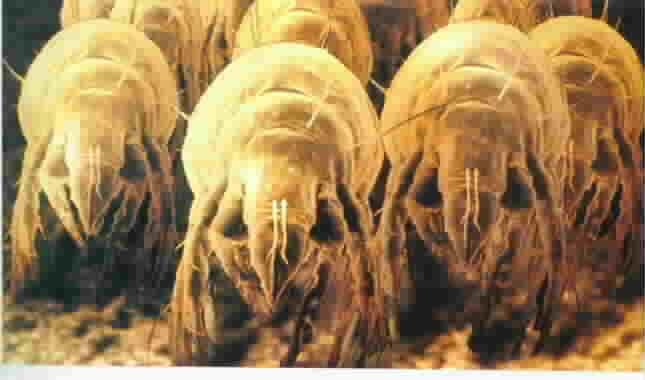 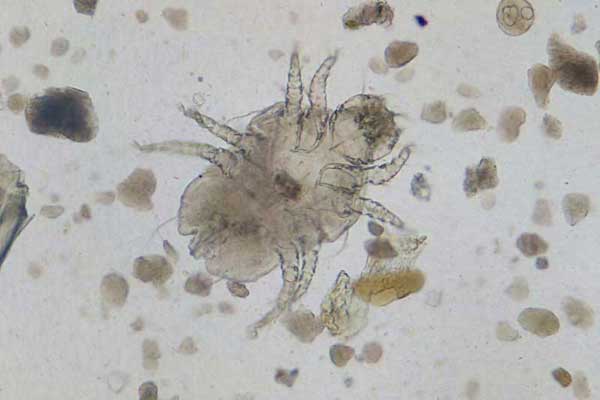 По данным санитарных служб, в 1 грамме пыли можно обнаружить  от 200 до 15000  микроскопических клещей. Их может жить почти миллион на один квадратный метр. Сами по себе клещи – сапрофиты безопасны. Они не переносят инфекционные заболевания или яйца паразитов. Однако мелкие фрагменты клещей от 10 до 40 микрон и продукты их жизнедеятельности вызывают аллергию. Поднявшись в воздух, эти частицы по дому не оседают, а при вдыхании попадают в легкие. Они питаются отмершей  кожей человека. Их очень много в постели: матрасе, подушках, одеяле. Клещи в домашней пыли  живут около четырех месяцев.   В течение этого времени каждый сапрофит производит экскрементов в 200 раз больше собственного веса.   Из квартиры в квартиру клещи переносятся сквозняками, заносятся на одежде, обуви или с мебелью, но перейти самостоятельно в соседний дом для них то же самое, что человеку пешком пересечь США. Подсчитано, что в средней двуспальной кровати их порядка двух миллионов.        Частицы пыли способны собирать и удерживать на своей поверхности летучие токсические вещества, различными путями попадающие в воздух жилых помещений. Пыль, например, является основным источником попадания в организм человека самого сильного из известных ядов – диоксина. Оседая на продуктах питания, попадая в дыхательные пути, ядовитая пыль оказывает неблагоприятное влияние на наше здоровье. II.3. Влияние пыли на организм человека и предметы нас окружающие.Как пыль влияет на наше здоровье? Экологи всего мира единодушны во мнении о том, что пыль небезопасна для здоровья человека. Обычно, частицы пыли летают в воздухе и их поведение напрямую зависит от размера. Пылинки диаметром более 10 микрон быстро оседают на поверхности, но особую опасность представляют частицы диаметром менее 5 микрон, зависающие в воздухе надолго. Установлено, что волокна диаметром менее 3-х микрон вообще не выходят из легких с током выдыхаемого воздуха.
      Наш организм имеет неплохую защиту от пылевых частиц. Они прилипают к слизи, покрывающей поверхность дыхательных путей и вместе с этой слизью движутся к выходу — в гортань. Движут их бесчисленные реснички, которыми усажена выстилка дыхательных путей. Эти реснички синхронно выполняют волнообразные движения, выводящие наружу все микроскопические частицы, попавшие внутрь легких. Чихание, откашливание и отхаркивание удаляет их. Однако если запыление воздуха превышает всякие нормы, эта система не справляется.   Пыль, накапливающаяся у нас дома, способствует обострению таких хронических заболеваний, как астма, аллергия и сахарный диабет.Но и это ещё не всё. Пыль не только будит уже имеющиеся в организме болезни, но приводит к возникновению новых, например:заболеваний вирусного характерабронхиальной астмы          нарушениям слухазаболеваниям почекинфаркту миокардаменингитуартериосклерозузаболеваниям кожиконъюнктивитамКнижная и газетная пыль вызывает так называемую "библиотечную" аллергию с разными проявлениями - от чихания до приступов удушья.Пыль раздражает слизистые оболочки - легких, бронхов, глаз, кожи и т.д. Это может привести к язвам в носовой перегородке, возникновения ринитов, бронхитов, астмы, пневмонии, конъюнктивиту, дерматита и т.д. А пыль, попавшая в легкие, вызывает различные их заболевания - пневмокониозы.В комнатной пыли неделями и месяцами живут и прекрасно себя чувствуют многие патогенные микроорганизмы, вирусы: стрептококки, стафилококки, туберкулезная и дифтерийный палочки.Некоторые виды пыли, например, марганцевые, вызывают отравление. Цементная, асбестовая, стекловатная пыль повышают риск онкологии. Сильным аллергеном является пыль бытовой химии. Если вы моете посуду, пол или окна чудо-растворами, используете стиральный порошок, то после их высыхания образуется тонкая пленка "химии", а потом пыль.Учитывая, что человек проводит дома достаточно много времени каждый день, болезни, вызванные бытовыми аллергенами носят круглогодичный характер. Сначала проявления болезни могут возникать только при массивном контакте с пылью (во время уборки, ремонта). С течением времени заболевание усиливается и дает о себе знать ежедневно утром, появляются приступы чихания, слезотечение, и наконец, приходит самое тяжелое осложнение - приступы удушья по ночам или поздно вечером.Но, безусловно, самым большим вредом пыли является распространение эпидемий. Пыль кочует из дома в дом, перенося с собой кучи болезнетворных микробов, бактерий, грибков и вирусов, через дыхательные пути проникает в организм человека и заражает его инфекцией.Но пыль «богата» не только опасными вирусами и микробами, но и «противными» микроорганизмами: плесневыми грибками и клещами. То, что у некоторых людей домашняя пыль может вызывать аллергические явления, заметили давно, но лишь около двадцати лет назад стало известно, что аллергия вызывается не самой пылью, а живущими в ней микроскопическими клещиками. На 70-80% эта фауна состоит из одного вида, так называемого постельного клеща.  В домах современной постройки, где мы страдаем от большой сухости воздуха, пыльные клещи почти или совершенно отсутствуют — им требуется повышенная влажность. Поэтому, кстати, они не боятся влажной уборки, но их число уменьшается после сухой. II. Практическая частьКонечно, в наших домах и квартирах пыль находится повсюду. Но можно выделить места, где она скапливается просто в грандиозных масштабах.Изучение запыленности в разных местах в квартире и на разной высоте.Для работы я использовал скотч (липкую ленту). Мною собраны образцы пыли из следующих комнат:1.	прихожая – пол,  полочка  на высоте 1 метр 2.	зал – пол, на шкафу 2 метра3.	спальня – под кроватью,  на тумбочке 0,5 метра По степени загрязненности места расположились так:на 1 месте:   прихожая пол, полочкана 2 месте: кухня  на 3 месте зал пол, шкафна 4 месте:   спальня пол, тумбочкаВывод: пыли больше находится в прихожей, так как с улицы в комнату на одежде и обуви человека попадает много мелких частиц. На образце из спальни мне показалось, что вообще нет пыли и тогда мы с учителем взяли микроскоп и посмотрели. Я увидел маленькие частички волос и мусора. Вывод: во всех жилых помещениях пыль есть.После этого я исследовал образцы и сделал вывод, что пыли больше всего в прихожей на полу. Могу предположить это потому, что там мы чаще всего ходим  и ходим в уличной обуви. Меньше всего пыли в спальне, потому что в нее мы заходим только спать. Я решил пронаблюдать состав пыли и увидел, что дома это волос, маленькие частички грязи, пищи. Пыль в прихожей отличается от пыли в кухне. В прихожей больше остатков грязи, а в кухне остатков пищи.Затем исследовал здание школы и выявил, что больше всего пыль скапливается на тех местах, где больше тепла. Это батареи, плафоны. Еще одно предположение, что пыли там много, потому что ее там редко убирают. Я исследовал эти же места дома и увидел, что дома в этих местах пыли практически нет.Таким образом, можно сделать вывод, что и  в школе пыли больше в коридоре на перемене, так как там большое скопление  и перемещение  учеников. Поэтому в коридорах  проводят влажную уборку пола во время уроков после 2 и 4 уроков. Значит  и в кабинете не рекомендуется бегать, так как в воздух поднимается пыль, а на уроке нам - ученикам ею дышать. Очень важно проветривание классных комнат  и наличие комнатных цветов.II.5. Основные  методы и средства борьбы с комнатной пылью.Каковы же основные  методы и средства борьбы с пылью?Хочется жить дольше? Хочется быть здоровее? С вредной пылью бороться МОЖНО, НУЖНО и НЕ СЛОЖНО! А главное вооружиться этими знаниями не в теории, а на практике.Победить пыль — полностью изгнать её — невозможно! Но следует стараться сократить масштабы её «проживания» в наших домах.  Ответ, кажется, очевиден: единственным методом борьбы с пылью является уборка  жилища.Но не всё так просто. Нужно с пылью бороться грамотно, чтобы не гонять ее по комнате. Лишь регулярная «умная» борьба с пылью, уменьшит ее вред на здоровье. Способы избавления от пыли:Чтобы найти действенный способ борьбы с пылью я вытер один стол влажной тряпкой, а другой сухой. Когда я вытирал, то увидел, что на влажной тряпке осталось больше пыли, чем на сухой. Стол, который я вытирал сухой тряпкой на следующий день уже покрылся пылью. Я думаю потому, что я просто поднял ее вверх и она потом осела. А стол, который я вытирал влажной тряпкой сохранялся без пыли три дня. Вывод: чтобы бороться с пылью нужно как можно чаще делать влажную уборку.Заключение. ВыводМне понравилось работать над данной темой:искать информацию в интернете;работать с энциклопедиями;проводить анкетирование и обрабатывать результаты, действуя как настоящий ученый.С восторгом я разглядывал и сравнивал состав пыли из разных комнат. В ходе работы над проектом  узнал много нового и интересного об обыкновенной, на первый взгляд,  пыли. Познакомился с учителем биологии Марцениус Ксенией Сергеевной, которая расширила мои знания по теме и придала уверенности на определенных этапах работы. Побеседовав с медсестрой, убедился во вреде пыли и необходимости борьбы с ней.Изучив тему, теперь точно знаю, что пыль содержит вредные дляздоровья человека вещества, поэтому с ней  нужно и не сложно бороться!!!Если раньше я не придавал значения уборке в комнате, то теперь убежден   в важности качественной ежедневной влажной уборке, а раз в неделю  и генеральной, для сохранения своего здоровья и здоровья близких. В помещениях пыли скапливается больше в тех местах, где больше люди проявляют двигательную  активность (прихожая, зал), а в постельных принадлежностях  большее скопление клещей – сапрофитов.Источники:Толковый словарь С.И. ОжеговШкольный фразеологический словарьЯ познаю мир: Детская энциклопедия: Экология/ авт.-сост. А.Е.Чижевский-Москва: ООО «Фирма «Издательство АСТ», 1998 г.\https://masterchist.ru/uborka/otkuda-beretsya-pyl.html - откуда берется пыльhttp://serviceyard.net/uborka/iz-chego-sostoit-pyil-v-kvartire.html - состав пылиhttp://www.vancomycin.ru/pyl-prinosit-ogromnyj-vred-dlya-zdorovya/ - какой вред для здоровья приносит пыльПриложение № 1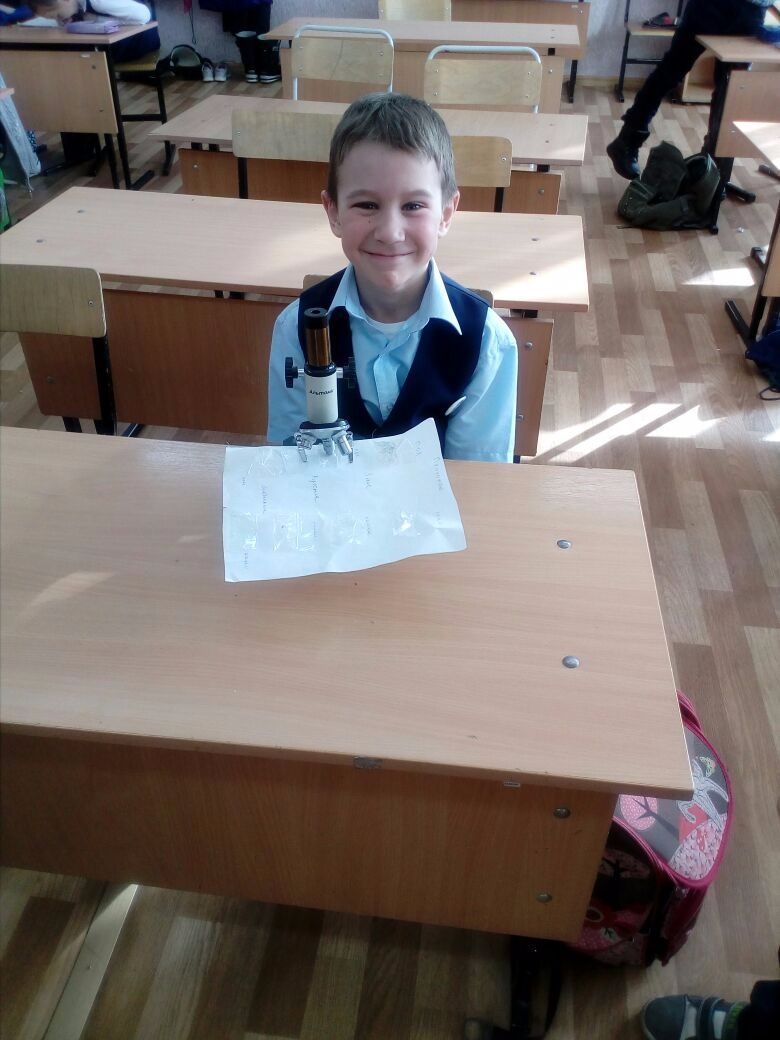 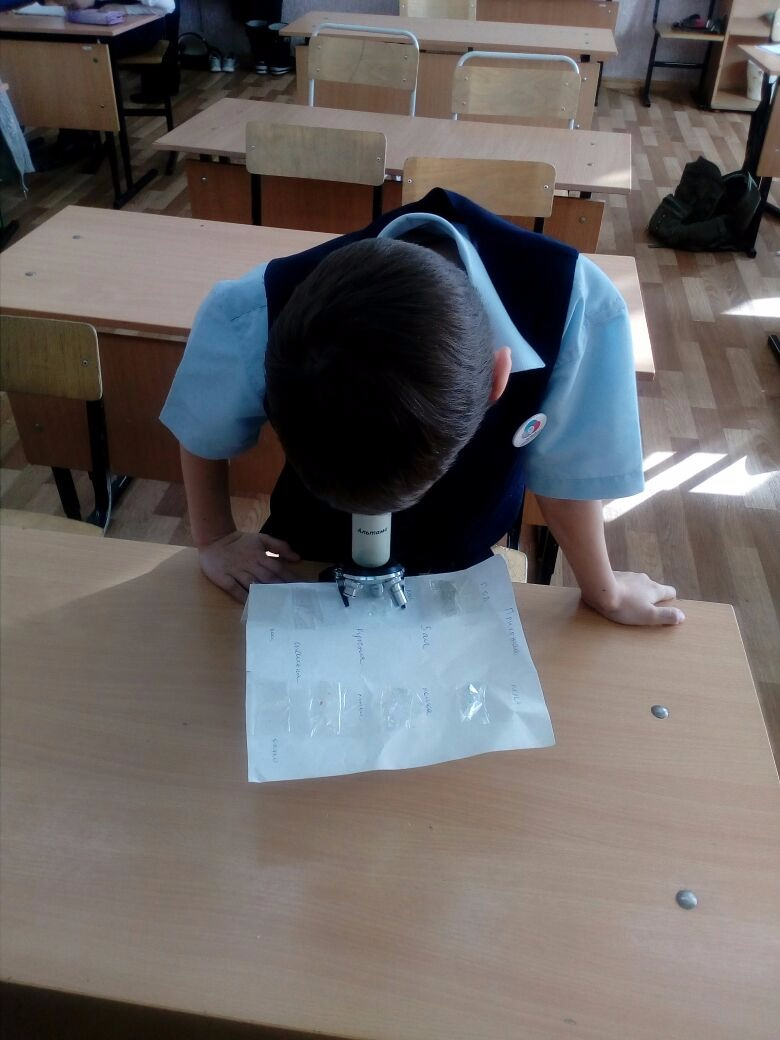 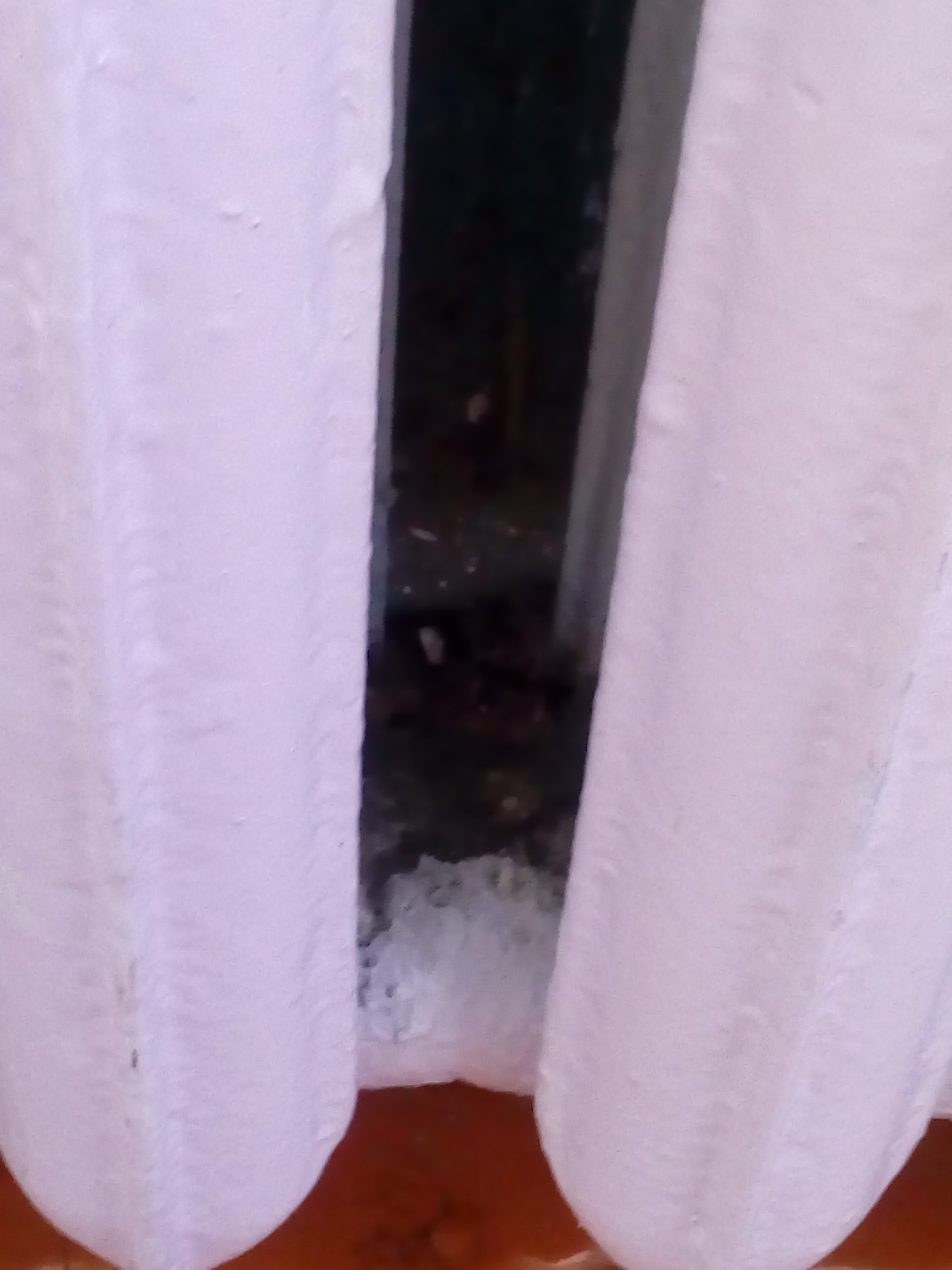 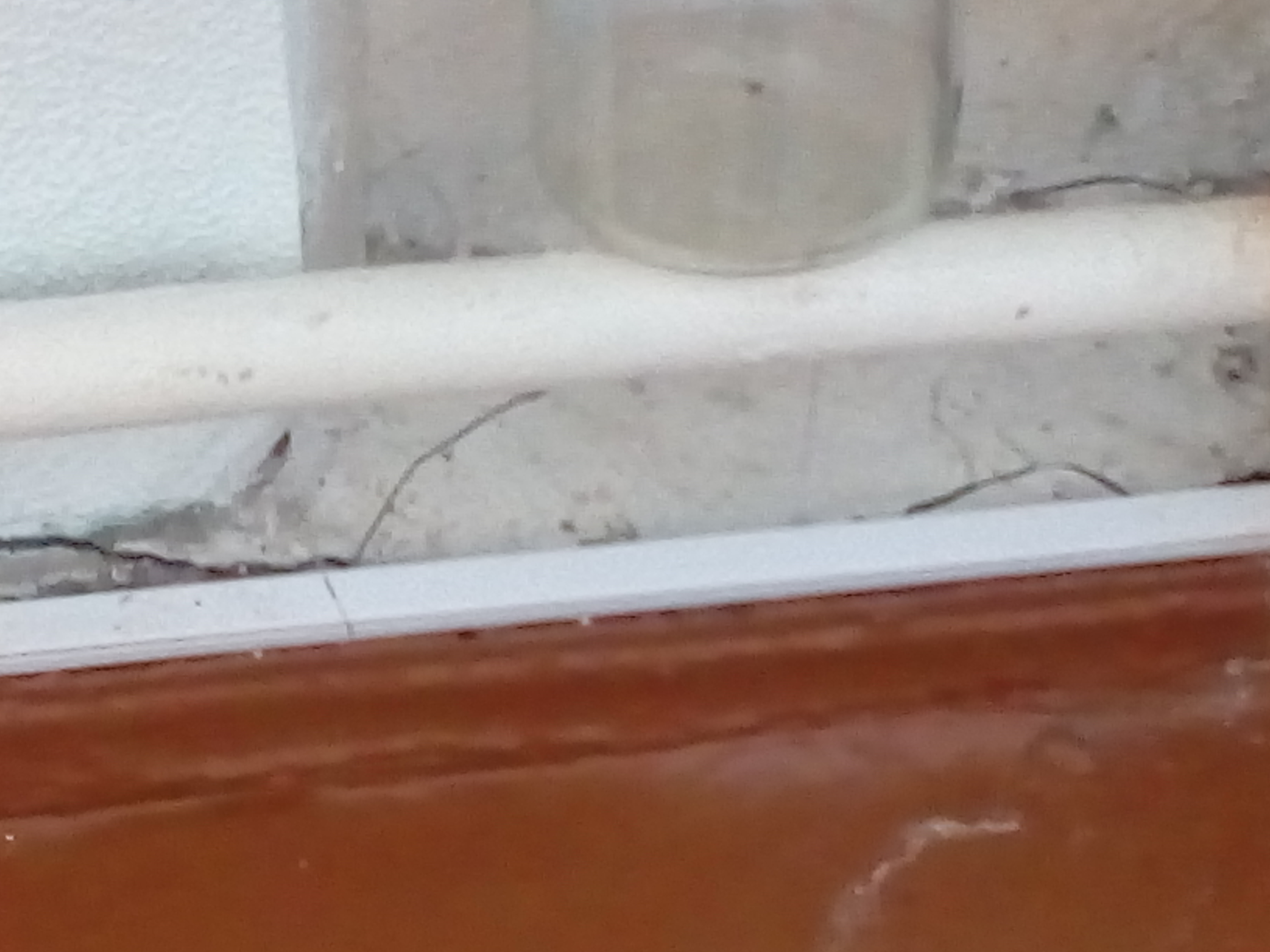 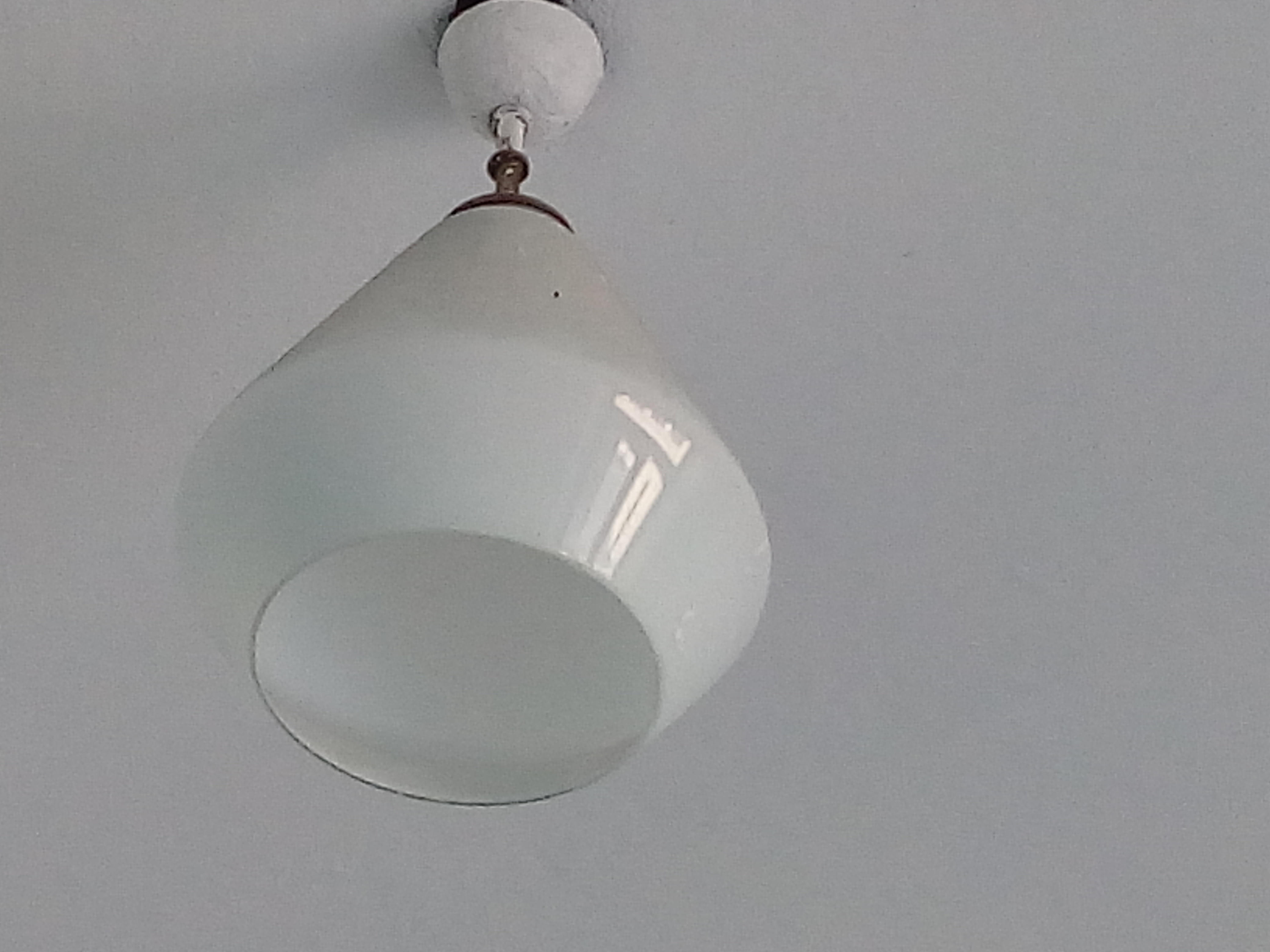 Введение3Теоретическая часть3Практическая часть7Заключение. Выводы.10Список литературы11Приложение12-16